ACT Tree Registration - Tree Number RT1018Species: Quercus macrocarpa (Burr oak)Location: Nature strip trees of Bundeela Street Narrabundah 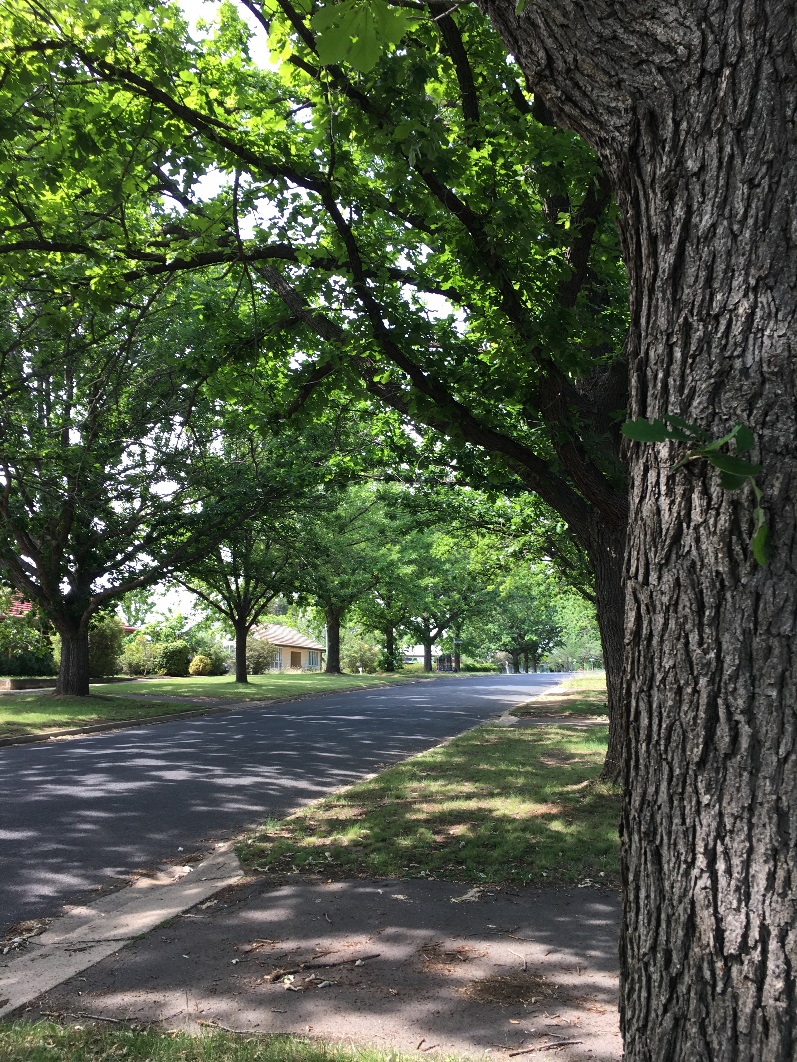 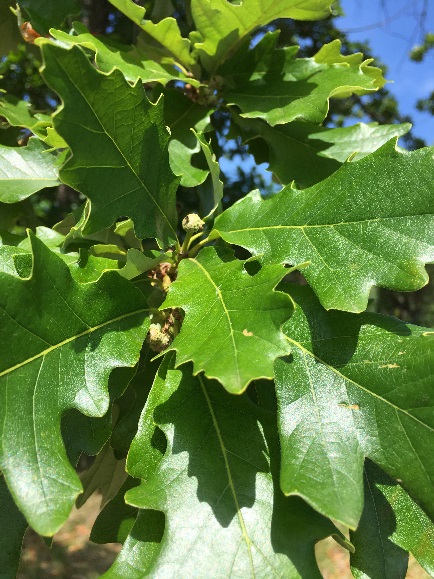 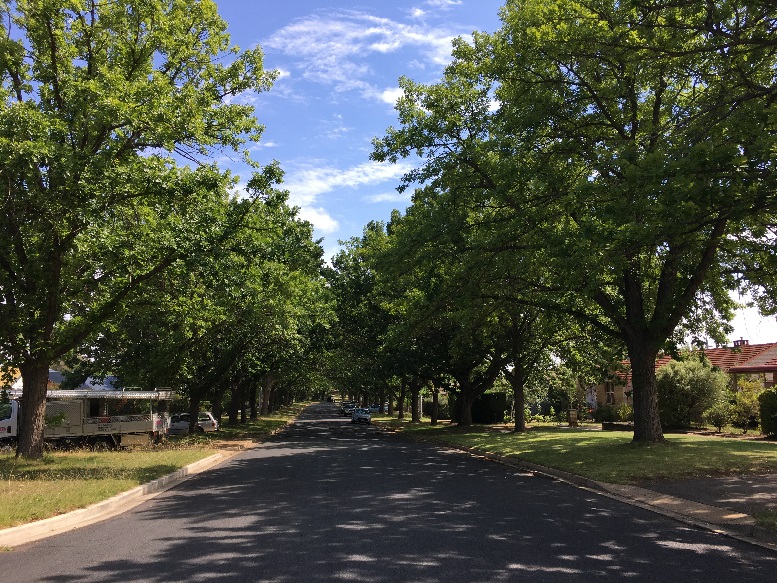 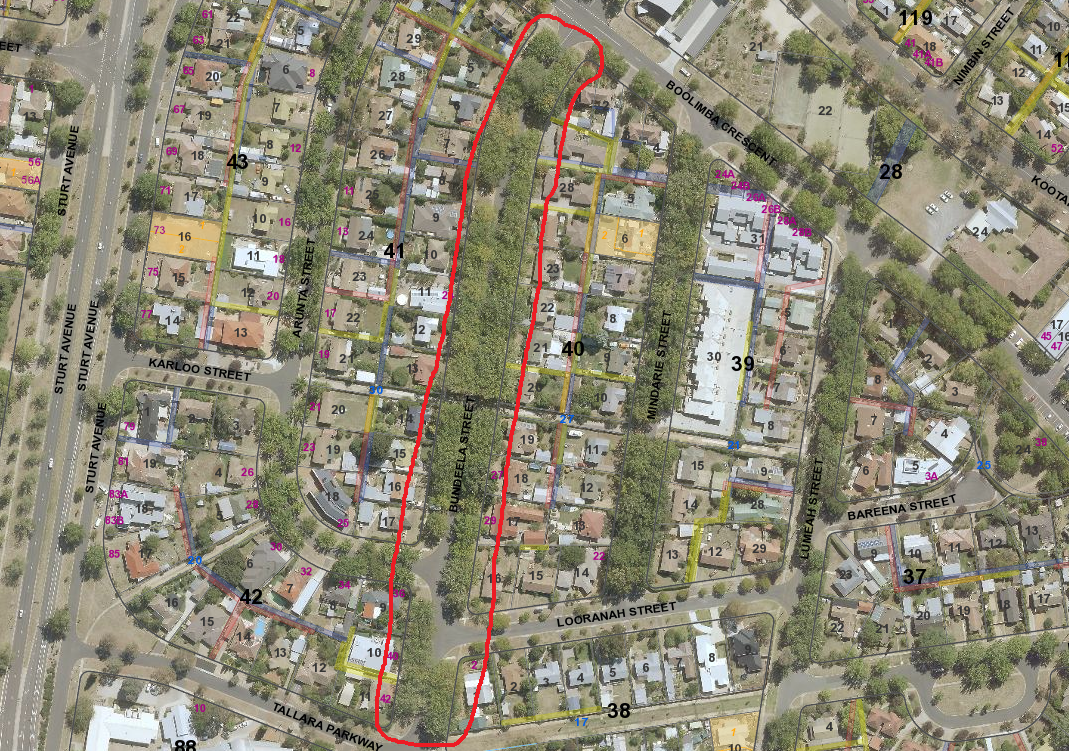 Location of Quercus macrocarpa in Bundeela Street NarrabundahRegistration Criteria that presently apply, other criteria may apply after further assessment.(2) Landscape and aesthetic valueThe object of this value is to identify trees that are of particular importance to the community due to their substantial contribution to the surrounding landscape.A tree may be considered to be of landscape and aesthetic value if it is situated in a prominent location when viewed from a public place and it:(a) contributes significantly to the surrounding landscape based on its overall form, structure, vigour and aesthetic values; or(b) represents an outstanding example of the species, including age, size or habit; or(c) is an exceptional example of a locally native species that reached maturity prior to urban development in its immediate vicinity.Statement against the CriteriaThese trees are located on built-up urban area to which the above criteria applies. The tree meets the criteria of landscape and aesthetic value defined under the Tree Protection Act 2005.  The broad spreading canopies of the street trees of Bundeela Street create an attractive and leafy archway along the entire street. The trees are sound and healthy and are an exceptional example of a mature streetscape using this species in Canberra.For the above reasons I am satisfied that the landscape and aesthetic value is high, and that the tree significantly contributes to the surrounding landscape.Furthermore, I am not satisfied that the tree meets the criteria for cancellation of registration.Tree Number RT1018Quercus macrocarpa (Burr oak)ACT Tree Register (Registration)Pursuant to Division 7.2 of the Tree Protection Act 2005 as the Conservator of Flora and Fauna the following decision has been made under section 52(1) to enter or not enter the above tree(s) to the ACT Tree RegisterRegistrationYesIan Walker Conservator of Flora and Fauna            8 /1/2020FieldDetails of treesDetails of treesLocation Nature strips of Bundeela Street NarrabundahNature strips of Bundeela Street NarrabundahBotanical nameQuercus macrocarpaQuercus macrocarpaCommon nameBurr oakBurr oakTree heightRange from 3.0m-16.0mRange from 3.0m-16.0mCanopy broadest diametervariousvariousTrunk circumference30cm-2.0mNumber of trunks1Tree Protection ZoneOutside edge of canopy plus two (2) metresGrid co-ordinatesMGA (centre of street)X 695415.49Y 6087936.21